5th PRIMARY SCHOOL OF PALAIO FALIROLETTER O, oO, o= /όου/1)octopus= χταπόδι  (όκταπους)2)owl= κουκουβάγια (όουλ )3)olive= ελιά( όλιβ)4)ox= βόδι (όξ)ΑΚΟΥΣΤΕ ΤΟ ΤΡΑΓΟΥΔΙ ΤΟΥ ΓΡΑΜΜΑΤΟΣ / Ο/https://safeyoutube.net/w/HKDBΓΡΑΨΤΕ ΣΤΟ ΤΕΤΡΑΔΙΟ ΣΑΣ ΤΟ ΓΡΑΜΜΑ Ο ,ο ή ΕΚΤΥΠΏΣΤΕ ΤΗΝ ΠΑΡΑΚΑΤΩ ΦΩΤΟΤΥΠΙΑ. Ο,ΤΙ ΣΑΣ ΕΙΝΑΙ ΠΙΟ ΕΥΚΟΛΟ. 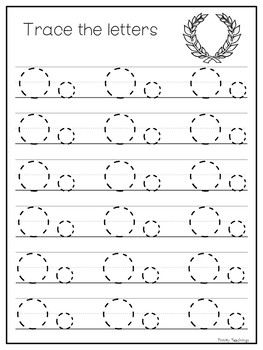 BYE BYE WONDERFUL PUPILS OF MINE!